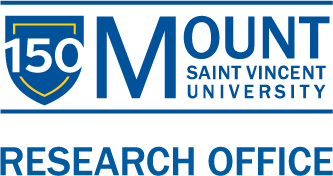 February 2024 MSVU Research BulletinMonday, February 5th, 2024 In This Issue:EVENTSBlack and Indigenous Speaker Series 2024African Heritage MonthWebinarsFUNDINGInternal DeadlinesExternal DeadlinesANNOUNCMENTSNew RNS Funding OpportunityCall for Dimensions ChairRESOURCES & TIPSIT&SRDMEDIA Toolkit & MoreFor more information on any of the Research Bulletin items, please contact research@msvu.caEVENTSBlack and Indigenous Speaker Series Featuring Krista Collier-Jarvis: February 7thKrista's talk titled “Too Ghoul for School: Colonial Gazing, Monstrosity, and Representing the Unrepresentable in Rhymes for Young Ghouls” is taking place via MS Teams from 12:00-1:00 AST, RSVP to speakerseries@msvu.ca! Read more about this session!_____________________________________________________________________________Humanities and Social Sciences (HSS) Winter Series 2024: February 12-16The Digital Research Alliance of Canada will be offering an introductory digital research tools webinar series for humanities, arts and social sciences researchers. Read more & register!_____________________________________________________________________________Educational Technology Workshop Series- Online Learning: February 2024These sessions, offered online, include tips for Moodle, midterm exam creation, managing group work, sharing videos and more! View the full list on the Intranet and access the link! _____________________________________________________________________________Dietary Patterns in the Management of Cardiometabolic Disease: February 8 – June 6, 2024The Lawson Centre Digital Series aims to bridge this gap by providing physicians and healthcare providers with a comprehensive overview of topics in clinical nutrition relevant to primary care.Learn more & register!_____________________________________________________________________________African Heritage Month Events: February 2024Click any of the links below to learn more about events being offered across HRM!Events being hosted by the Halifax Regional MunicipalityEvents being hosted by Halifax Public LibrariesEvents being hosted by the Province of Nova ScotiaFUNDING: INTERNALNote: For timely processing, please ensure you are using the most up to date forms, found on our website Internal Grants (msvu.ca) March 1CN Student Research Internship (Full-time summer placement)March 29 (new deadline)President’s Award for Research ExcellenceEarly Career Research AwardApril 1SSHRC Exchange and ExploreBook Launches *Note new deadlineAid to Scholarly Publications and Communications *Note new deadlineApril 5Release Time AwardsJuly 15Tri-Agency USRAs (Fall Term, if applicable): NSERC USRA, CIHR and SSHRC USRA Designated AwardsFUNDING: EXTERNALCIHRProject Grant: Spring 2024 Priority AnnouncementRegistration Deadline: 2024-02-07Application Deadline: 2024-03-06Read the full details!SSHRCImpact Award NominationsNomination Deadline: 2024-04-01Read the full details!Partnership Engage GrantsApplication Deadline: June 15, September 15, December 15 and March 15 (8 p.m. eastern)Read the full details!NSERCNew Tri-Agency Funding Opportunity! Lab to Market GrantsLetter of intent: 2024-02-12Full Proposal: 2024-09-09Read the full details!No Application Deadline:NSERC - Alliance International (nserc-crsng.gc.ca) NSERC - Alliance Quantum grants (nserc-crsng.gc.ca) NSERC Indigenous Student Ambassadors (NISA) FUNDING: EXTERNAL OTHERRequest for Feedback: New Research Nova Scotia Focused Research InvestmentsResearch Nova Scotia is pleased to share the next step in our mission-oriented approach to research funding: Focused Research Investments.Learn more about this initiative and provide your feedback or questions before February 28th, 2024!MSSU Trainee Support ProgramThe 2024-2025 MSSU Trainee Support Program is now open. This funding opportunity is open to trainees engaged in patient-oriented health research and entering or enrolled in a Master’s, Doctoral, or Postdoctoral Fellow program at universities in New Brunswick, Nova Scotia, and Prince Edward Island. Deadline to apply: 2024-03-22 AT 2 p.m. AT Learn more and apply!    Mitacs ElevateMitacs Elevate is now accepting proposals all year round to unlock more opportunities and flexibility for postdoc researchers across the globe! PLUS, one-year proposals are now accepted for a standard $60,000 award and projects are open to all disciplines. Learn more about this opportunity!ANNOUNCEMENTSMSVU Pride Lunch & LearnsAre you working in the area of 2SLGBTQIA+ research? Are you interested in sharing your research with others at MSVU at one of our upcoming MSVU Pride 'lunch and learns'? If so, please reach out to keltie.jones@MSVU to put your name forward or to get more information._____________________________________________________________________________Call for MSVU Dimensions ChairThe MSVU Dimensions Committee is looking for a 2024 Chair.As of April, MSVU was named a member of the Dimensions program which publicly recognize postsecondary institutions seeking to increase equity, diversity and inclusion (EDI) in their environments and across the research ecosystem.The Dimensions Committee will meet monthly throughout the academic year to discuss how to continue to move this initiative forward, specifically the actions within our Dimensions Action Plan.If you are interested, please contact elisabeth.heroux-rhymes@msvu.ca! _____________________________________________________________________________Research Q&A Agenda Item RequestDo you conduct research at MSVU? Have questions about the research supports available to you? Add them to our Q&A Agenda Item Request Form! The next Research Q&A will be held on February 28th from 11:00 - 12:00 via MS Teams. Contact elisabeth.heroux-rhymes@msvu.ca to RSVP or with any questions._____________________________________________________________________________The CIHR Institute Advisory Board Membership Cycle is Accepting Applications for 2024Applications for the 2024 IAB Membership Cycle are currently being accepted. The deadline to apply to the 2024 Membership Cycle is April 25, 2024.Learn more about the CIHR Institute Advisory Board!_____________________________________________________________________________Call for Presentations: Research Over CoffeeAre you an expert researcher in a topic of interest to Nova Scotians? Does your work grapple with issues confronting municipal, provincial, or federal governments? RNS is seeking interested academics for their 2023-24 Research Over Coffee series. Research Nova Scotia and Dalhousie University launched the webinar series Research Over Coffee in 2020 to enable Nova Scotia researchers to share their expertise on pressing issues with government decision makers.If you’re interested in presenting your research to government stakeholders, please send a 250-word overview of your presentation to stephanie.reid@researchns.ca. _____________________________________________________________________________In-House Researcher Expertise DatabaseTo better connect MSVU researchers with media inquiries, the Research Office maintains a comprehensive database of our in-house researcher expertise. Please take a moment to fill out this brief form regarding your research interest and expertise (MSVU sign-in required), and contact research@msvu.ca if you have any questions.Complete the Researcher Database Form!RESOURCES & TIPSIT&SOnline Research Security CoursesIndustry Canada provides three free research security courses. You can access the courses on the Industry Canada Safeguarding Your Research website. _____________________________________________________________________________MSVU Cybersecurity TrainingSign up for free MSVU cybersecurity training!_____________________________________________________________________________Smashing Smishing: SMS Text Message Scams  When a scammer sends phishing texts, it’s called “smishing” for “SMS phishing”. Learn more about red flags, common phishing emails and more by visiting the MSVU Phishing webpage! Remember to report any emails you think are malicious to phishing@msvu.ca _____________________________________________________________________________Social Media Safety TipsStay informed about potential risks to your privacy on social media website like Instagram, Facebook, Twitter (X) and TikTok. Visit the social media safety tips webpage to learn about privacy settings, antivirus software, and more!_____________________________________________________________________________Software CatalogueLooking for software for your research? MSVU has many software applications available for use on MSVU and personal devices for students, faculty and staff. Read the full Software Catalogue!_____________________________________________________________________________Update to Microsoft 365 Data ResidencyOver the past few years, Microsoft has made some changes as to where (in Canada or in the USA) it stores your data. While there are no legal issues with university staff and faculty storing personal information in the USA through your MSVU Microsoft 365 account, some people, like researchers, might need or want to store their data in Canada only. For more details, please see the updated Microsoft 365 Data Residency document.RDMRDM at MSVU The RDM Working group finalized the MSVU RDM Strategy on February 9, 2023. To access this document, please click the following link: Research Data Management StrategyTo learn more, visit https://www.msvu.ca/research-at-the-mount/research-data-management-rdm/. For questions on Research Data Management, contact selena.macdonald27@msvu.ca_____________________________________________________________________________First-of-its-kind open textbook on RDM in CanadaRead the Research Data Management in the Canadian Context: A Guide for Practitioners and Learners (Kristi Thompson et al., eds.). This textbook is an open, peer-reviewed textbook for RDM in Canada._____________________________________________________________________________Research Management Online SurveyAs part of a wider Nova Scotia Open Research project, members of the Visnea organization are asking for participants in a Research Management Online Survey. Please feel free to share this with any colleagues in Nova Scotia. Any questions can be directed to m.pawlowska@visnea.org. Complete the survey!_____________________________________________________________________________Qualitative Data Sharing (QDS) ToolkitLooking for tips and tricks for qualitative data sharing? View the full Qualitative Data Sharing (QDS) Toolkit webpage toolkit!& More ResourcesResearch and Special Projects HandbookResponsible Conduct of Research PolicyMSVU Research Resources IntranetNational Security Guidelines for Research Partnerships____________________________________________________________________________50-30 Challenge ToolkitWithin this toolkit, you will find information on the following:Resources to Recruit: Unlock the power of equity, diversity, inclusion, and accessibility in your organization. Resources to Retain: Retain and nurture diverse talent for organizational success. Resources to Include: Foster the growth and development of diverse talent within your organization.   View the full toolkit!_____________________________________________________________________________NSERC’s Newest EDI ResourcesNSERC is taking action to help the natural sciences and engineering (NSE) research communities contribute to a more equitable, diverse and inclusive research enterprise, with a new tool-guide. This guide provides the research communities served by NSERC with information and resources to help include EDI considerations in their research. Read more!_____________________________________________________________________________Queen's University Grant Funding Database Queen's University has developed a searchable funding database of grants that are available to the public. Able to be searched by discipline and deadline, this website showcases 300+ available funding opportunities for those in Canada. Read more on Queen's University webpage._____________________________________________________________________________If you have specific items you would like to see listed, please contact research@msvu.ca! Read past bulletins on our website!The Research Office is funded, in part, by the Research Support Fund. Click to learn more.